MYP-1080EAutomatic Die-cutting & Creasing Machine With Stripping UnitProduct Introduction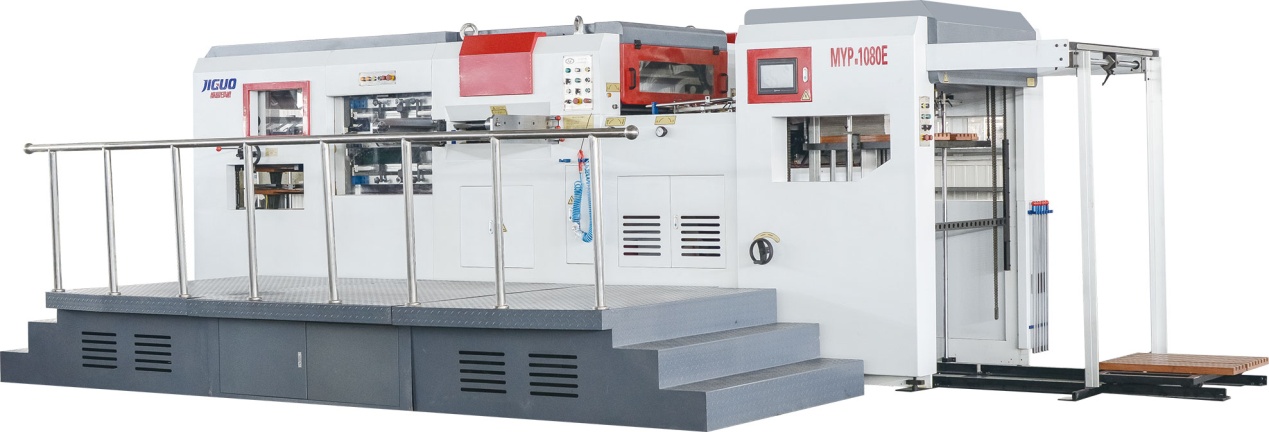 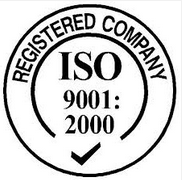 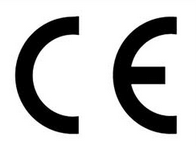 Tangshan Jiguo Printing Machinery Co.,Ltd.en.jiguo.net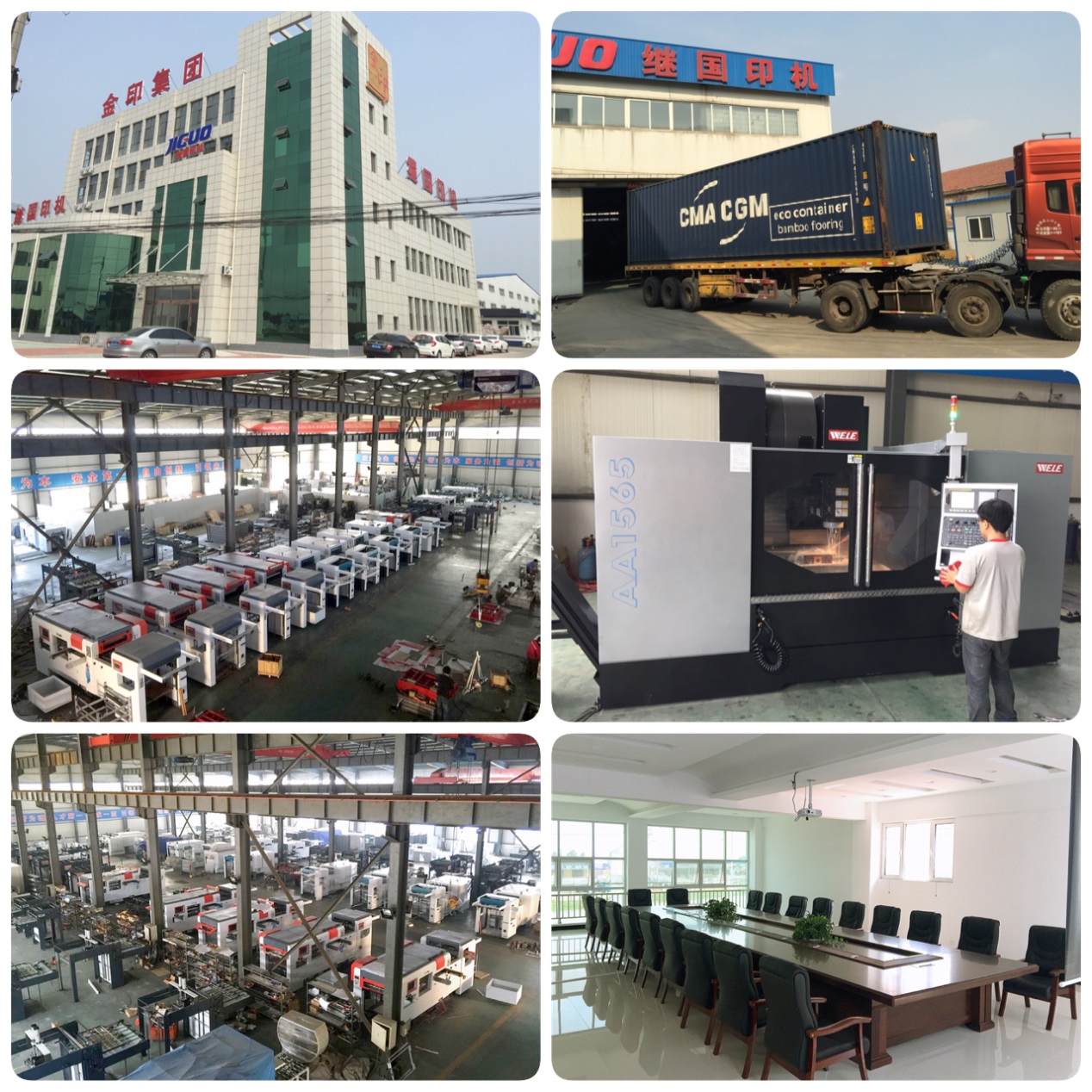 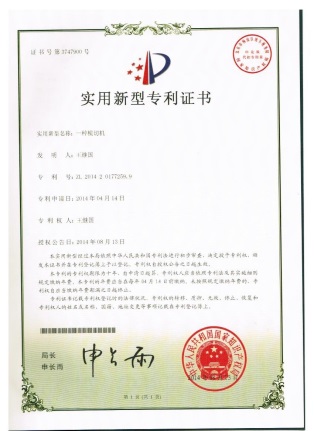 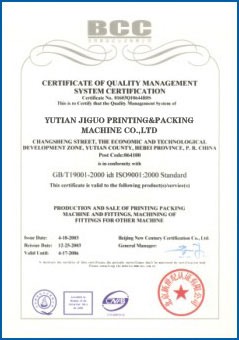 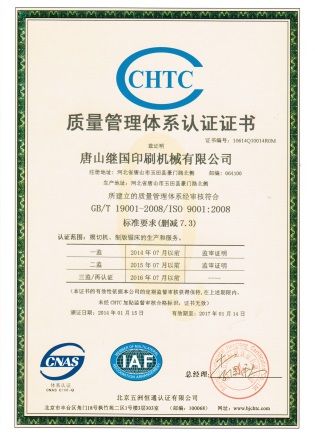 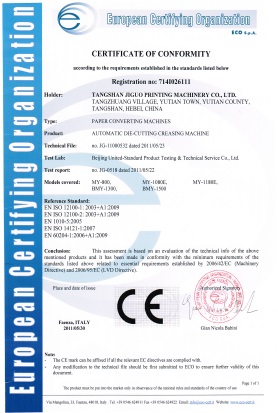 ContentsCompany ProfileDetails SpecificationsConfiguration Information  Product Introduce Cutting PartsStandard PartsElectrical PartsStandards for AssemblingHuman Culture PrincipleDescription of the Entire Product Paper Feeding Unit and Paper Conveying UnitDie-cutting Unit Paper Stripping Unit  Paper Collecting Unit Electrical Control Unit AccessoriesAccompanying documentsAccompanying tools Additional accessories and consumable sparesAfter-sales service commitmentI、Company Profile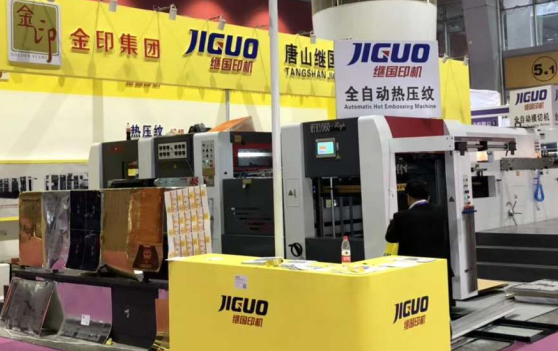 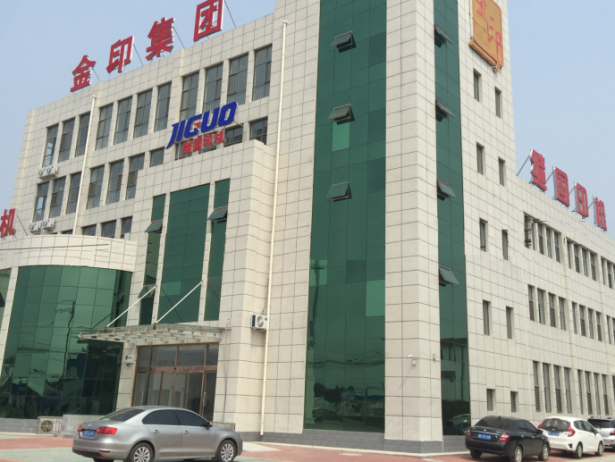 Tangshan JIGUO printing machinery Co., LTD., founded in 1996, is a high-tech enterprise started jointly by a number of senior engineers, and is located in the central area of YuTian County within the golden triangle economic zone consisted by Beijing, Tianjin and Tangshan city with 42.81 mu area covered. Our company has a technical team consisting of 160 elite personnel who contribute to our strong technical power, high level skills of design, assembly and manufacturing, perfect management system and advanced processing and testing equipment. Our company is specialized in production of post-print paper packaging equipment, and has established long-term scientific cooperation for die-cutting machine schemes with the Beijing Institute of Graphic Communication. The company is a modern enterprise incorporating the design, research and development, sales and service. There are two subsidiaries, respectively engaged in machinery parts processing and other printing equipment manufacturing, such as creasing matrix, etc. Our company adheres to the ideas "Technology boosts enterprise” and "Create first-class products". Advanced management concepts and ideas regarding talents as the base, technology as the soul, quality as the foundation, brand as the flag, marketing as the power and service as the source of the company, contributes to rapid development of our enterprise. Our products have passed ISO9001 quality certification and the CE certification.We are now mainly producing MY-800H/1060H/1080E/1200E/1320A/1500A/1680ASQ automatic die-cutting and creasing machine(with stripping unit), TMY-800H/1080H/1320H automatic die-cutting and foil stamping machine, BMY1320/1500/1680A Semi-automatic die-cutting machine(with stripping unit) and size 1300/1450/1600（Semi）automatic flute laminating machine, TC-760/1100/1500A/B/C Automatic windows patching machine, saw machine, creasing matrix and many other post-press equipment. Since its establishment, Tangshan JIGUO printing machines have attended hundreds of large exhibitions at domestic and abroad, and have won many honorary awards in the industry and received thousands of praises from domestic and international packaging enterprises. Attended all the big exhibition in domestic Beijing, Shanghai, Guangzhou. And the big exhibition in India, Egypt, Iran, Brazil, Turkey, Russia and so on. We have now grown into a well-known domestic post-press equipment manufacturing expert. Since first launched in market in 1996, with stable quality and reasonable price, our products have received many praises for our quality and reputation. Our company has become an internationally famous enterprises with products sold well all over the country and exported to over 20 countries and regions, including the United States, South Korea, Russia, India, Thailand, Peru, Egypt, Turkey and so on. JIGUO die-cutting series products are the star products of our company. Taking quality as the lifeline, we have manufactured post-press die-cutting machines with superior quality, low price and high cost performance both at home and abroad. With a high starting point and high standard, we have been incessantly pursuing our dream; with excellent quality, preferential prices and excellent service, we have been cooperating with friends at home and abroad closely to obtain mutual benefit and reciprocity, and create a better tomorrow.II、SpecificationsSpecifications sheetIII、Configuration InformationIV、Product IntroduceOur company has been engaged in the production of die-cutting machines for many years, and we are highly experienced in design, manufacture, and after-sales service etc. We have our own knowledge in this product which can be manufactured in batches, and our devices are widely distributed all over the world depending on the high standard configuration, high standard design, high quality, high speed, high safety and high cost performance.1、 Cutting PartsAll cuttings parts are designed stably without any scamp work or stint material. The wall plate is shaped by cast steel with high tensile strength against deformation. The crankshaft is made of fully quenched chrome steel, the large worm wheel and all bearing bushes are made of alloy copper, and the worm wheel is 80mm thick (65mm commonly). The worm is made of quenched bearing steel by grinding (45# carbon steel not by grinding commonly). All other parts are made of standard 45# steel at least. 2、 Standard PartsImported parts and standard parts have special trademarks and they cannot be counterfeited; the high price of a die-cutting machine arises from the highly standard configuration as all bearings are from Japan NSK and key parts from better Sweden SKF. It is integrated with Taiwan highly precise intermittent reduction gear, Siemens main motor, and Germany main chain, even every a little screw is in the topmost grade 12.9, and undoubtedly they are very important for the product quality.3、 Electrical Parts Electrical parts are famous brand products like standard parts. The frequency governor, programmable controller (PLC computer), optical switches and other key controlling elements are from Japan Omron. Other switches, contactors and relays are from France Schneider. The perfection of high quality die-cutting machine is originated from the world famous electrical configuration.4、Standards for AssemblingThis die-cutting machine is assembled to satisfy a high requirement, so our company has established many high standard part tolerances and assembling levels; e.g. the bearing tolerance is within 0.02mm; the hardness of each quenched part is 45° above; all bearing are assembled in the best process – hot assembling to prevent forced knocking, and each part is assembled with a clear tolerance record. When the assembled machine is operated with no load for 48 hours, the bearing temperature cannot be 10°C higher than the room temperature. No disorderly shutdown is allowable within 500 pieces of paper, and there mustn’t be any unacceptable noise from the finally assembled machine. In all, each machine is followed by a list of acceptance check, and it will not be accepted if any item is beyond the standard.5、Human culture principleThe deep company culture make every employee know that quality is the core meaning of life, united to keep improving is the basic requirement for being a person and producing a machine, and saving money for the client, helping the client to earn money, and assisting the client in development are our service principle. We hope each client can deeply and favorably know our products. We believe that our high quality products will be one of your wealth sources.V、Descriptions of the entire productAutomatic die-cutting & stripping machine is the key device for the production of cartons, paper boxes and high standard paper products, etc. It is especially applicable to the automatic die-cutting and stripping of complicated paper boxes and cigarette cases to rationalize the production of paper boxes. This machine is integrally assembled, transported and mounted, it can be put into operated in one day, and thus the cost is reduced. The precise assembly and high configuration make it better than Taiwan machines and competitive with Japan machines.1、Paper Feeding Unit 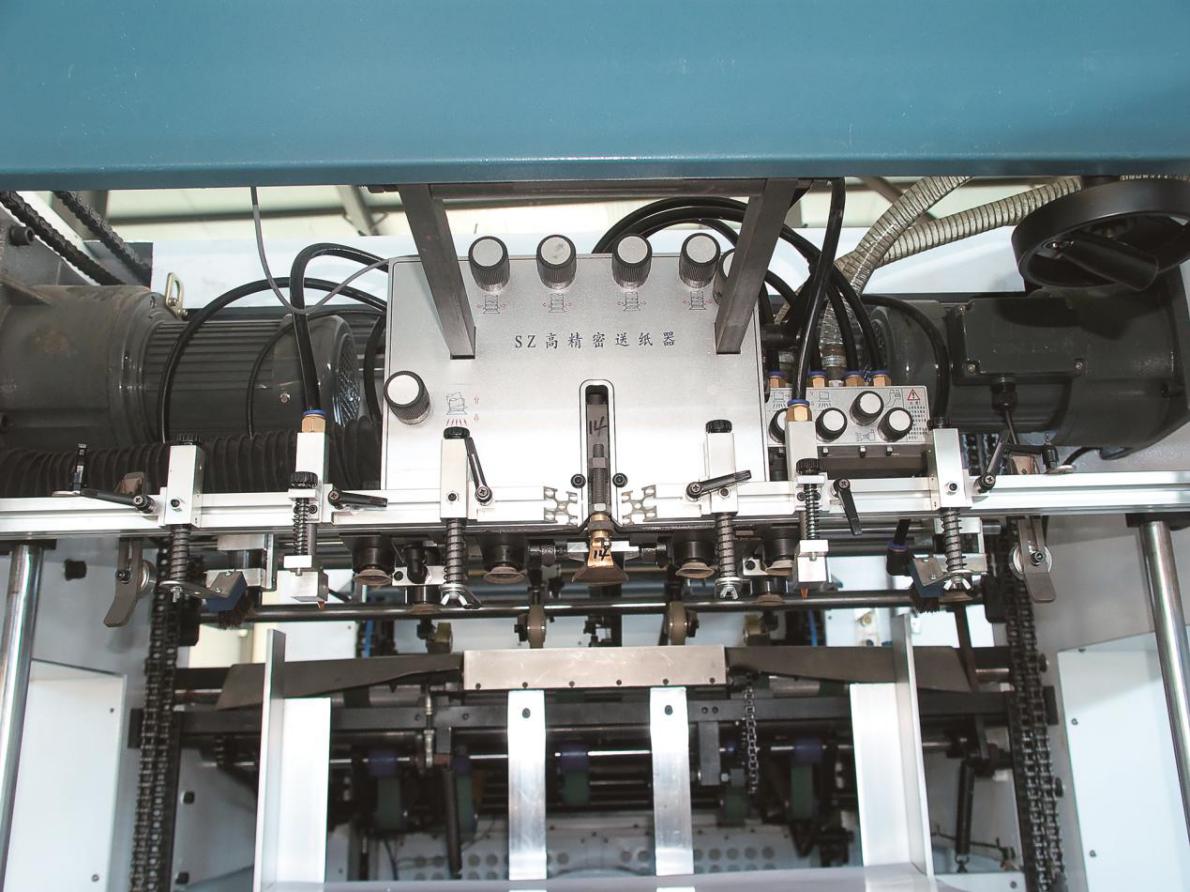 The enlarged paper feeding head (Feida head) has 9 suction nozzles applicable for paper in different thicknesses and 5 paper feeding nozzles which can be independently adjusted for parallel paper feeding. It also has 4 paper lifting nozzles which can move up and down in a large stroke especially applicable for small corrugated paper. The large power wind pump provides a high suction force. It can be conveniently adjusted; paper can be divided reliable, and it runs fast and stably.By the special secondary paper feeding and preliminary paper stacking, the primary and secondary can be shifted to ensure uninterrupted paper feeding.To improve the working efficiency, paper feeding and collecting are realized by Taiwan WANSHSIN dual-speed reduction motor which provides a long service life and a high torsional force, and it saves time due to its high lowering speed.2、Paper Conveying Unit：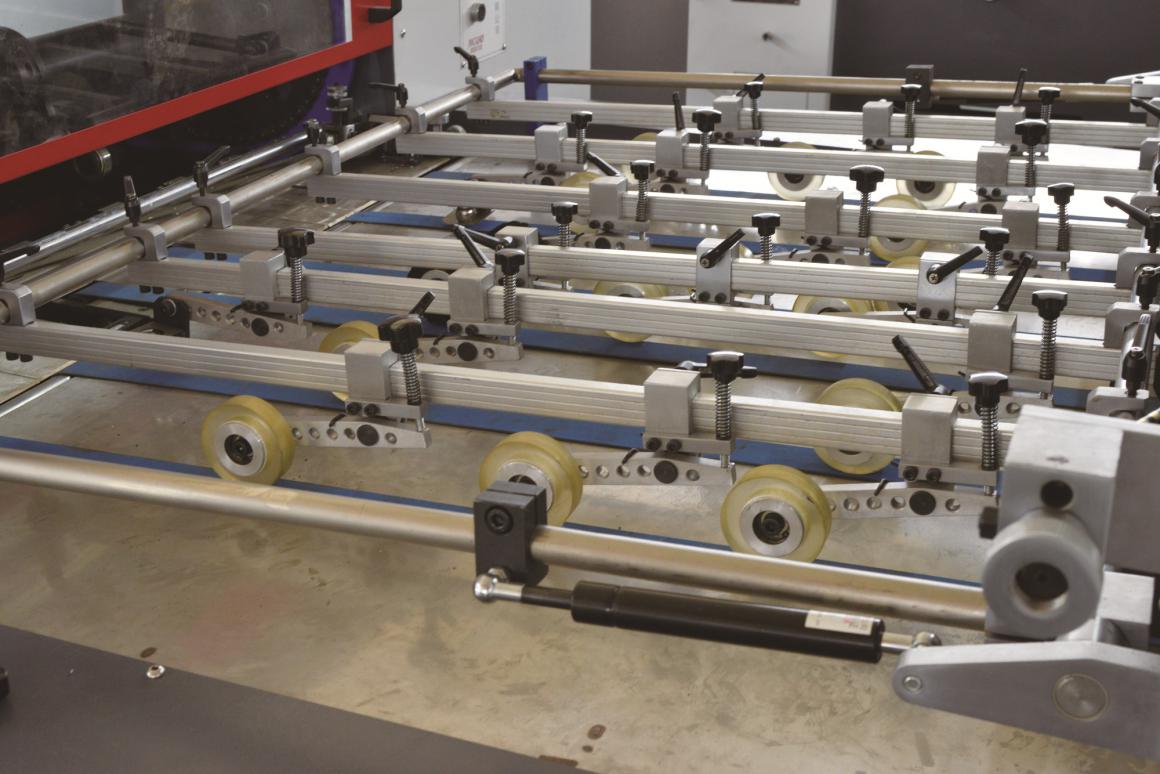 The paper conveying part is made of stainless steel plate to prevent rust and provide stable and correct paper conveying.Paper is positioned by a pushing unit and a pulling unit which can be shifted conveniently for different specifications of paper.3、Die-cutting Unit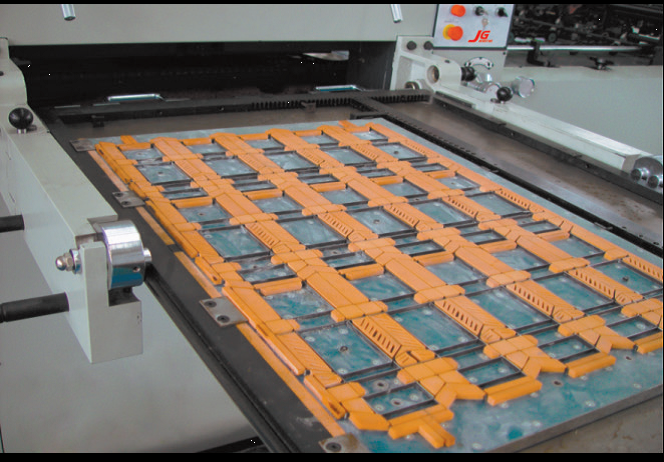 The cast wall plate is rejected because of its low pulling force but high deformation, and steel wall plate is applied like Japan machines. The pulling force is enlarged, i.e. the pressing force is enlarged, and it becomes firm and endurable without any deformation.This machine is upgraded to a brand high level by the automatic pressure regulation and automatic front scale regulation. The addition of this function upgrades it into a convenient and favorable digital device with high controlling speed.The oil route is forcibly lubricated by a HP oil pump as made in Taiwan to reduce wearing, an oil cooler is added to cool the lubricating oil, and the main chain is lubricated timely to improve the operation efficiency.The novel transmission mechanism provides high speed die-cutting, and the highly precise swing link platform improves the padding speed (almost without padding), as it is known the pressure can be hardly balanced in most of other common machines.The pneumatic plate locking unit can fix the upper frame more firmly and faster. In our die-cutting machine, the front, back, left and right are pneumatically locked simultaneously to realize a high correctness and a high speed. However, common machines are tightened by screws.The paper holding rack chain is imported from Germany, which provides a long service life and a stable die-cutting precision.The Taiwan intermittent mechanism is the main transmission part of the die-cutting machine, and it improves the die-cutting speed and precision and reduces the device noise, while the speed and precision cannot be realized by any domestic mechanism.The torque limiter is equipped with overload protection. The primary and secondary units can be separated at any overload to ensure the machine can be operated safely. The Italia pneumatic brake and clutch with Japan SMC rotary joint comply with the European standard. They provide fast clutching, high and stable force, long service life and low noise.4、Paper Stripping Unit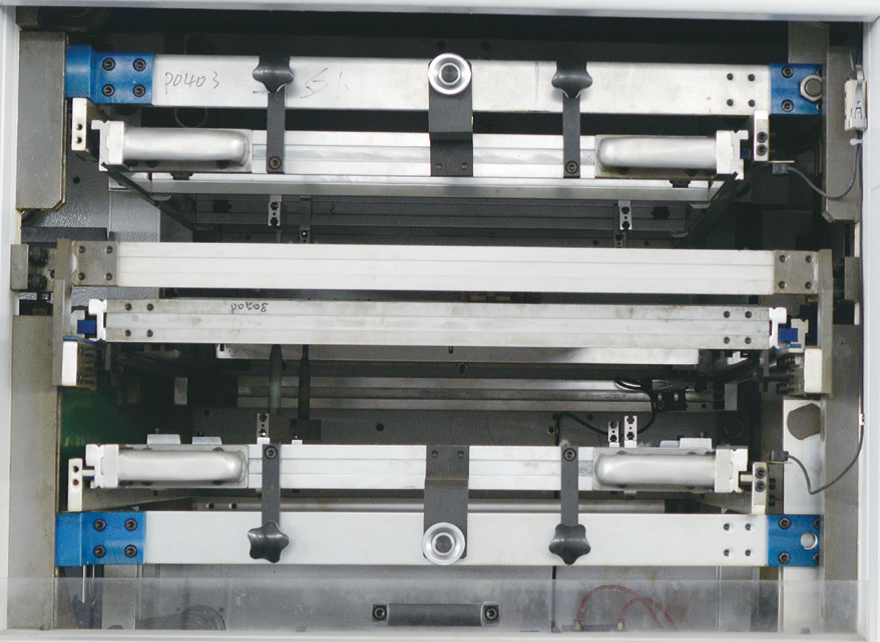 By the one-time stripping system, all irrelative paper scrapes and waste edges (except the held margins) can be stripped in die-cutting.The up, down and middle die cam tri-link transmission system is stable, harmonious, and correct for high power and fast loading, unloading and calibrating.The stripping frame is pneumatically lifted with a centering unit, and it can be operated easily to shorten the preparation time.The preliminarily loading platform is equipped with a centering unit to facilitate the mounting of stripping plate.The stripping process is reasonably designed to eliminate the defect of low speed and plate deviating during stripping.5、Paper Collecting Unit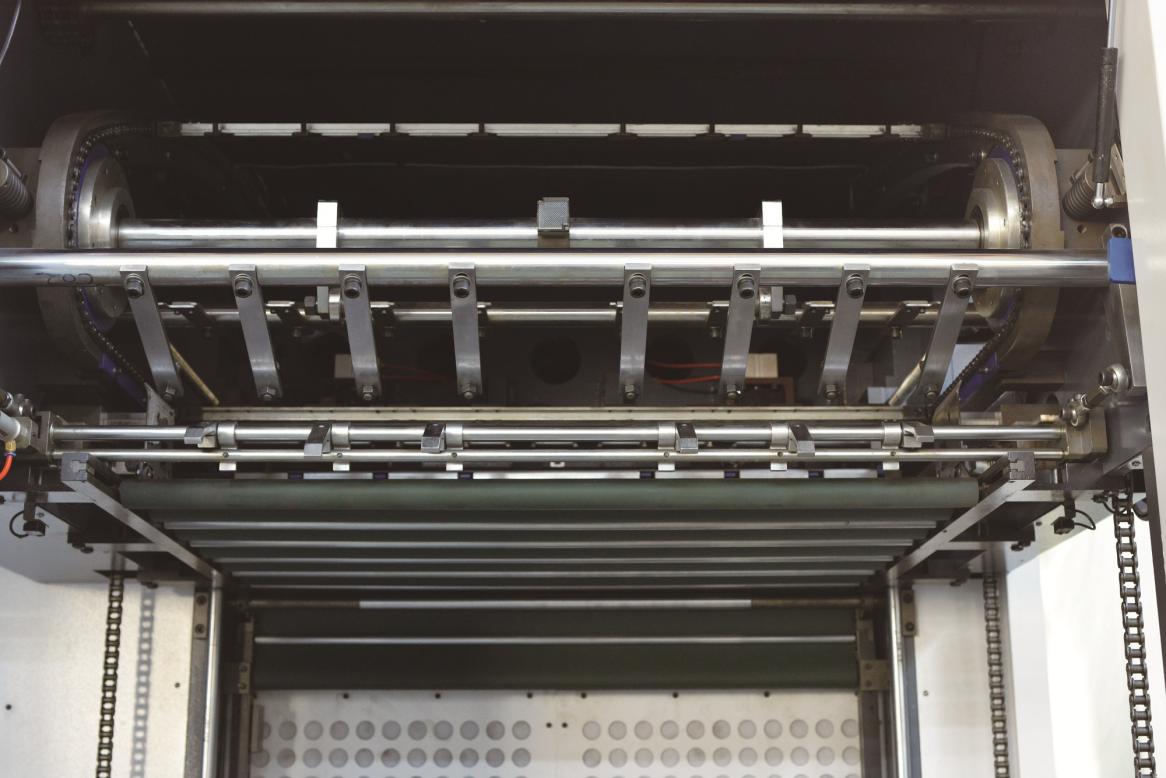 Paper can be collected automatically and orderly.The efficiency is improved by an uninterrupted paper collecting grid plate, and when paper is stacked to the specified height, the paper collecting grid plate will be replaced by another plate for uninterrupted paper collecting.By the pneumatic sampling, the die-cut paper can be conveniently inspected at any time.6、Electrical Control Unit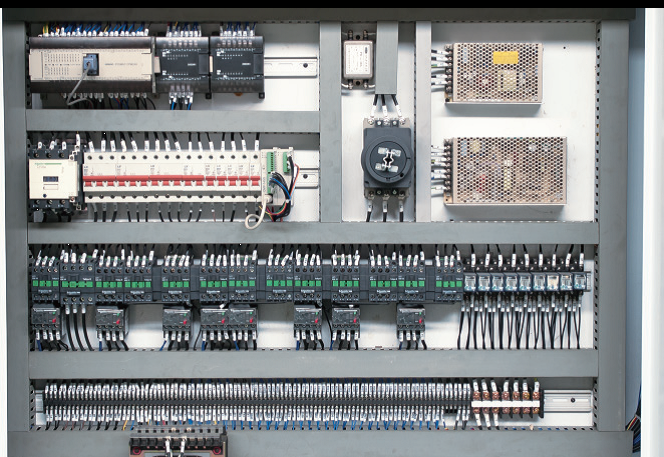 The electrical control system is Japan Omron PLC computer automatic control for fully detecting and controlling, and the Japan TOSHIBA frequency converter with Taiwan main motor provides high power for paper feeding, paper conveying, die-cutting, and paper collecting.The human-machine interface can display various working conditions, indicate fault positions and give solutions.The machine is equipped with various safety protection units. A visible and audible alarm will be given at any fault, and the machine will be automatically shut down to protect personal and device safety.VI、Accessories1、Accompanying tools2、Additional accessories and consumable sparesVII、After-sales service commitmentRespected users of JIGUO printing machine:JIGUO Printing Machine after-sales service give our heartfelt thanks to you for your choice of our products and solemnly promise you: we will provide satisfactory and considerate service for you.In order to guarantee your normal use of the die-cutting machine and acquisition of good after-sales service, please carefully read the commitment made in this manual, for this commitment is an important accessory file delivered with user’s manual, factory certificate and packing list. It is an important basis to guarantee your after-sales service, therefore please keep this manual and act in accordance with provisions in this manual.A. Our company has executed an all-the-way tracking management system during the period from product delivery to expiration date. Specific measures are as follows:1、Establishing product technical record management system:One set of documents for each machine, including acceptance certificate of assembled products, product delivery status, responsible personnel of product installation and commissioning, usage training and qualification certificate, warranty, record of technology and quality status during the guarantee and maintenance period and record of analysis and problem solving process, which can ensure guaranteed operation of each die-cutting machine sold.2、After-sales service guarantee systemEquipment installation and commissioning:
Our company will send professional engineers responsible for equipment overall installation and commissioning.Technical training:
After equipment arrives at your place, we will provide free training to two operators with technical training materials specially compiled. Professional trainers will be responsible for the training. Main training contents are:
Structure introduction of the die-cutting machine, structure and adjustment method of paper feeding, structure of the mainframe, adjustment method of the die-cutting pressure, structure and adjustment method of paper collection, installation of die-cutting plate and plate placing method, usage and attentions of various operating switches, daily maintenance and other courses.
After the training is completed, assessment of theory and practical operation will be given to operators to see whether they can operate machine skillfully and have understood principle of mechanical properties. Certificate will be given to operators who can carry out routine operations and maintenance. This certificate makes final decision on whether operators can become trainers in order to ensure the normal operation of machine later.Time-limited maintenance:
If temporary fault occurs in mechanical system, technical service personnel would make phone call to inquire and solve the problem on receipt of your notice. For unsolved problem, technical service engineers would arrive on your scene within 24 hours if the scene is within 150km of our company; if it is not, engineers would arrive in 48 hours (only for domestic market).One year of free repair guarantee,and one years of warranty, provided the spare parts during guarantee free of charge. and lifetime quality assurance:
From the day of your purchase, our company will provide you with free commissioning, maintenance and parts replacement service within one year, but we will charge cost of main parts if the accidents are caused by improper operation instead of mechanical quality.
After guarantee, we will provide technical support for all faults occurred in your machine and charge for repair service, including fault repair and original parts replacement.B. This guarantee has legal effect and will not become invalid from company’s development and change.C. Guaranteed by the JIGUO brand, we will continue to provide quality guarantee commitment to you.ModelMYP-1080EMax.paper size1080×780mmMin.paper size400×370mmMax.cutting size1050×750mmMax.cutting speed7500s/hMax.Stripping speed6500s/hSheet thicknessCorrugated board: ≤4mm
Cardboard:0.1-3mmMax.pressure320 TonsMax. Feeding Pile1800mmMax. Delivery Pile1600mmTotal power19.8KWNet weight18.5 TonsOverall dimension8350×3950×2360mmNO.NameBrandProducing area & comment1Main worm & worm wheelM10Korean bearing steel，after quenching, wear to worm, Taiwan-owned processing2Intermittent mechanismCAMINDEXERTaiwan3Die cutting steel plate7mmKorean material 75Gr14Main chainIwisGermany5Pneumatic clutchOMPIItaly6High-speed jointOMPIItaly7Screws12.9 levelTaiwan8Bearing 30311SKFSweden9Bearing 32016SKFSweden10Bearing 57941/10SKFSweden11Bearing 6016-2ZSKFSweden12Bearing 6212-2ZSKFSweden13Bearing 6214-2ZSKFSweden14Bearing 6218-2ZSKFSweden15Bearing 6219-2ZSKFSweden16Bearing 63202-2ZSKFSweden17Bearing 80202SKFSweden18Bearing 80208SKFSweden19Bearing 80209SKFSweden20Bearing 80210SKFSweden21Bearing 80216SKFSweden22Bearing 80307SKFSweden23Bearing 6311SKFSweden24Other BearingsNSKJapan25Joint bearing POS12LSFKorea26Linear bush LM12UUHHYKorea27Linear guide railHIWINTaiwan28EncoderOMRONJapan29Frenquency converter TOSHIBAJapan30Programmable logic controllerOMRONJapan31Human-computer interface WEINVIEWTaiwan32Photoconductive switchOMRON\KEYENCEJapan33Approach switchOMRONJapan34A.C. contactorSchneider ElectricFrance35ThermorelaySchneider ElectricFrance36Air switchLSKorea37ButtonSchneider ElectricFrance38Oil pressure switch SNS-C106XSAGLNOMIYAJapan39Give paper motorWANSHSINTaiwan40Receive paper motorWANSHSINTaiwan41Main MotorSIEMENSGermany42Lubrication systemGOLDKAChina43Pneumatic systemSNSChina44Solenoid valveSNSChina45Vacuum pumpEUROVACTaiwan46RelayIDECJapanNameQuantitySpecificationFlat screw driver1 piece150Cross screw driver1 piece150Monkey wrench1 piece300Allen wrench1 setSocket spanner1 set6-27Sway spanner1 pieceSteel plate handle1 pieceHammer1 pieceEngine oil can1 piecePressing oil gun1 pieceTool box1 pieceSNNameQuantity1Fixed gripper finger10 pieces2Movable gripper finger10 pieces3Spring piece10 pieces4Sucker rubber16 pieces (2 sets, 1 for large and 1 for small)5Sheet separator12 pieces (2 sets, 1 for thick and 1 for thin)6Electrical banding tape5 pieces for large and small each7Semicircular head screw M6×88 pieces8Expansion bolt M82 pieces9Buckle Ø308 pieces10Paper feeding plate1 set11Brush wheel (hard hair)4 pieces12Paper dividing hair brush2 pieces13Paper pressing plate1 set14Torsion spring (A0714A.A0714B) Ø2.57 pieces for each15Rubber padding plate 200×2006 piece16Pushing scale LG31.LG321 piece for each17Paper barrier C0637B2 pieces18Flexible self-adhesive tape1 piece